Hãy thực hiện bảng tính sau và lưu lại với tên là KTExcel.xlsx: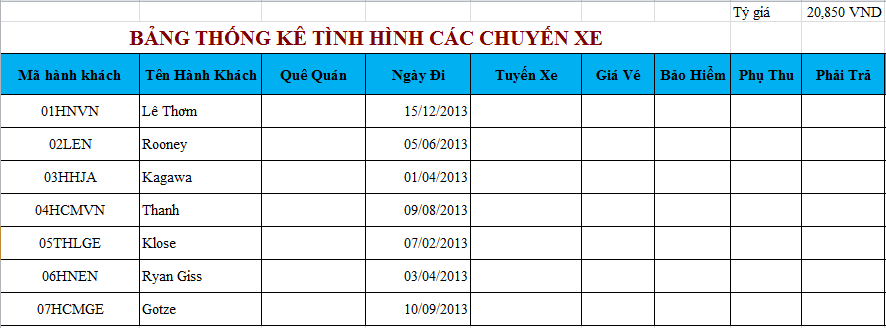 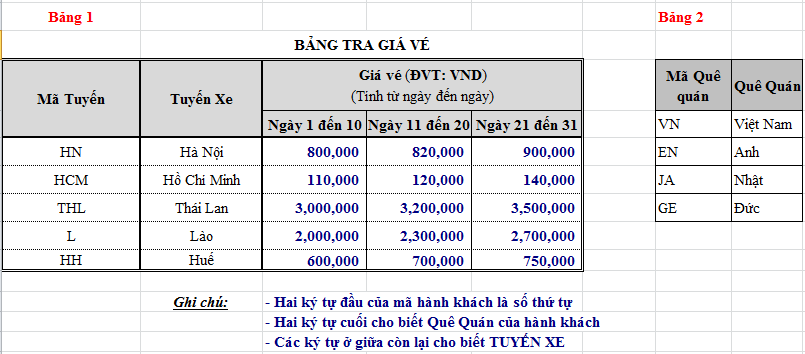 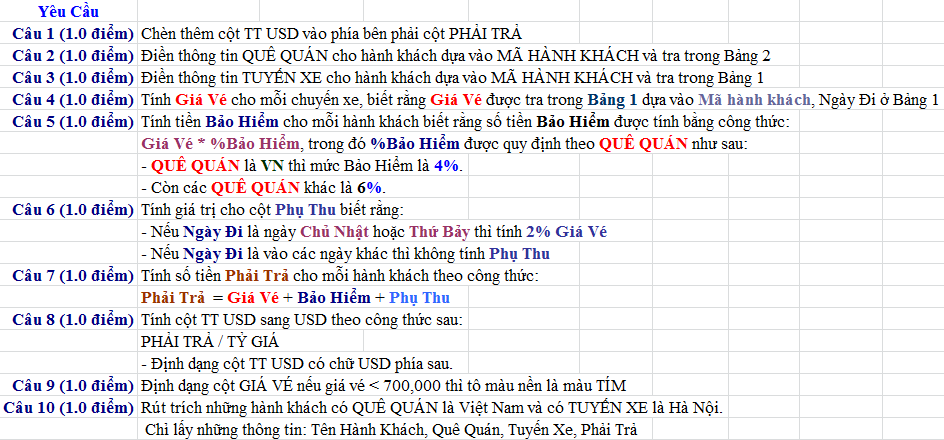 --- HẾT ---Họ và tên: 	 Số báo danh: 	